В1.      Классификация неорганических веществ. Классификация и номенклатура органических соединений.1. Установите соответствие формулы оксида его типу  2.  Установите соответствие формулы соли типу соли3.  Установите соответствие между веществом и его типом 4. Установите соответствие между формулой органического вещества и классом (группой) соединений, к которому(-ой) оно принадлежит.5. Установите соответствие между химической формулой соединения и классом (группой) неорганических соединений.6. Установите соответствие между структурной формулой вещества и названием гомологического ряда, к которому оно принадлежит7. Установите соответствие между названием вещества и классом (группой) органические соединение, к которой оно принадлежит.9. Установите соответствие между названием соединения и его принадлежностью к определенному классу органических веществ10. Установите соответствие между названием вещества и формул его гомолога.11. Установите соответствие между названием вещества и классом (группой) неорганических соединений, к которому оно принадлежит.  12.  Установите соответствие между веществом и его принадлежностью к соответствующему классу (группе) неорганических соединений.13.  Установите соответствие между названием вещества и классом (группой) неорганических соединений, к которому оно относится.  14. Установите соответствие между солью и классом (группой) солей, к которому она принадлежит. 15. Установите соответствие между солью и классом (группой) солей, к которому она принадлежит.16. Установите соответствие между веществом и классом (группой), к которому(-ой) оно принадлежит. 17. Установите соответствие между названием вещества и классом (группой) веществ, к которому(-ой) оно принадлежит. 18. Установите соответствие между формулой вещества и его названием.19.  Установите соответствие между названием органического соединения и классом, к которому оно принадлежит.20. Установите соответствие между формулой вещества и классом (группой) неорганических соединений, к которому(-ой) оно принадлежит. 21. Установите соответствие между формулой вещества и классом веществ, к которому оно относится.22. Установите соответствие между названием органического вещества и классом соединений, к которому оно принадлежит.23. Установить соответствие между названием вещества и классом (группой) неорганических соединений, к которому оно принадлежит.24. Установите соответствие между формулой вещества и классом веществ, к которому оно относится.25. Установите соответствие между классом соединений и названием органического вещества. 26. Установить соответствие между названием вещества и классом (группой) неорганических соединений, к которому оно принадлежит. 27. Установить соответствие между формулой вещества и классом (группой) неорганических соединений, к которому оно принадлежит. 28. Установите соответствие между классом соединений и названием органического вещества.29. Установить соответствие между названием вещества и классом (группой) неорганических соединений, к которому оно принадлежит.30. Установите соответствие между названием органического вещества и классом соединений, к которому оно принадлежит.Ответы: 1-2134, 2-2154, 3-2212, 4-4315, 5-1435, 6-3215, 7-1253, 8-1423, 9-2551, 10-3152, 11-6415, 12-2113, 13-6152, 14-3421, 15-5213, 16-6113, 17-4153, 18-4531, 19-2312, 20-1124, 21-1657, 22-6142, 23-5764, 24-3657, 25-5431, 26-7546, 27-5326, 28-4536, 29-6847, 30-3125.ФОРМУЛА ОКСИДАТИП ОКСИДАА)NО1)кислотныйБ)СrО32)несолеобразующийВ)BaO3)основныйГ)BeO4)амфотерныйФОРМУЛА СОЛИТИП СОЛИА)KAl(SO4)21)комплекснаяБ)Na3[Al(OH)6]2)двойнаяВ)[Fe(OH)2]2SO43)смешаннаяГ)Fe(HSO4)34)кислая5)основнаяВЕЩЕСТВОТИП ВЕЩЕСТВАА)бромная вода1)индивидуальное веществоБ)нашатырный спирт2)смесьВ)водородГ)формалинФОРМУЛА ВЕЩЕСТВАКЛАСС (ГРУППА) СОЕДИНЕНИЙА) С6Н6O1) одноатомные спиртыБ)  С6Н6O62) многоатомные спиртыВ)  С2Н6О3) углеводыГ)   С2Н6O24) фенолы5) карбоновые кислоты6) сложные эфирыФОРМУЛА СОЕДИНЕНИЯКЛАСС (ГРУППА) НЕОРГАНИЧЕСКИХ СОЕДИНЕНИИA)   NH4N031) средняя сольБ)   (СuОН)2СОэ2) кислотный оксидВ)  H2[SiF6l3) бескислородная кислотаГ)   NO4) основная соль5) несолеобразующий оксид6) кислородсодержащая кислотаФОРМУЛА ВЕЩЕСТВАГОМОЛОГИЧЕСКИЙ РЯДА) С6Н5-СН2-СН31) алкадиеныБ) СН2-С(СН3)2-СН2-СН32) алканыВ) сн2=с=сн-сн33) ареныГ) сн3-сс-сн34) алкеиы5) алкиныНАЗВАНИЕ ВЕЩЕСТВАКЛАСС (ГРУППА) ОРГАНИЧЕСКИХ СОЕДИНЕНИИА) толуол1) спиртБ) 2-метил-1-бутаиол2) простой эфирВ) изопропилэтаноат3) кетонГ) ацетон4) альдегид5) сложный эфир6) ароматический углеводородНАЗВАНИЕ СОЕДИНЕНИЯКЛАСС ОРГАНИЧЕСКИХ ВЕЩЕСТВА) глицинБ) 1,2-диметилбензол1) спирты2) аминокислотыВ) метилбензол 3) фенолыГ) 1,2-пропандиол4) сложные эфиры5) ароматические углеводородыНАЗВАНИЕ ВЕЩЕСТВАФОРМУЛА ГОМОЛОГАА) 2-метилпропан1) С6Н5С1Б) бензол2) С4Н7С2Н5В) 2-хлорпентан3) СН3СН(СНз)СНзГ)  метилциклобутан4) С6Н5СН35) СН3СН(Сl)СН2СН3НАЗВАНИЕ ВЕЩЕСТВАКЛАСС (ГРУППА) СОЕДИНЕНИЙА)гидрокарбонат свинца (II)1)бескислородная кислотаБ)серная кислота2)щелочьВ)соляная кислота3)основная сольГ)гидроксид бериллия4)кислородсодержащая кислота5)амфотерный гидроксид6)кислая сольФОРМУЛА ВЕЩЕСТВАКЛАСС (ГРУППА) НЕОРГАНИЧЕСКИХ СОЕДИНЕНИЙA) CsOH1) амфотерный оксидБ) МnО22) основный оксидВ) Сг2033) сольГ) K4[Fe(CN)6]4) щелочь5) амфотерный гидроксидВЕЩЕСТВОКЛАСС  (ГРУППА)НЕОРГАНИЧЕСКИХ СОЕДИНЕНИЙА)гидрокарбонат натрия1)основаниеБ)гидроксид меди (II)2)средняя сольВ)сульфат хрома (III)-калия3)кислотаГ)сульфат хрома (III)4)основная соль5)двойная соль6)кислая сольСОЛЬКЛАСС (ГРУППА) СОЛЕЙА)CH3COONa1)основныеБ)KCl  MgCl2  6H2O2)кислыеВ)Ca(HCO3)23)средниеГ)(CuOH)2CO34)двойные5)комплексныеСОЛЬКЛАСС (ГРУППА) СОЛЕЙА)Ca(OCl)Cl1)основныеБ)NaH2PO42)кислыеВ)Al(OH)SO43)средниеГ)Fe(SCN)24)двойные5)смешанныеВЕЩЕСТВОКЛАСС (ГРУППА)А)NaHS1)средняя сольБ)Mg(ClO4)22)кислотаВ)Ca(OCl)23)амфотерный гидроксидГ)H3AlO34)оксид5)основание6)кислая сольВЕЩЕСТВОКЛАСС  (ГРУППА) ВЕЩЕСТВА)гидроксид хрома (VI)1)кислая сольБ)гидросульфат кальция2)основаниеВ)хлорат калия3)амфотерный гидроксидГ)гидроксид хрома (III)4)кислота5)средняя сольФОРМУЛА ВЕЩЕСТВАНАЗВАНИЕА)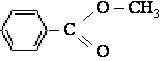 1)глицинБ)CH3CH2Cl2)аланинВ)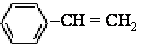 3)стиролГ)H2NCH2 – CООН4)метилбензоат5)хлорэтанНАЗВАНИЕ СОЕДИНЕНИЯКЛАСС ОРГАНИЧЕСКИХ СОЕДИНЕНИЙА)   1,2-диметилбензол1) сложные эфирыБ)   гексанол-32) углеводородыВ)  метилформиат3) спиртыГ)   стирол4) карбоновые кислоты5) аминокислоты6) простые эфирыФОРМУЛА ВЕЩЕСТВАКЛАСС (ГРУППА) НЕОРГАНИЧЕСКИХ СОЕДИНЕНИЙА)  Н4Р2О71) кислотаБ)   НРОз2) основаниеВ)  Ва(ОН)23) основный оксидГ)   ZnO4) амфотерный оксид5) кислотный оксид6) сольФОРМУЛА ВЕЩЕСТВАКЛАСС ВЕЩЕСТВА) NaH2PО41) кислая сольБ) Ве(ОН)22) основаниеВ) N2О3) кислотный оксидГ) KNО34) основный оксид5) несолеобразующий оксид 6) амфотерный гидроксид7) средняя соль3) кислая сольНАЗВАНИЕ ВЕЩЕСТВАКЛАСС СОЕДИНЕНИЙА) аланин1) углеводородыБ) пропен2) альдегидыВ) диметиловый эфир3) сложные эфирыГ) пропаналь4) простые эфиры5) амины6) аминокислотыНАЗВАНИЕ ВЕЩЕСТВАКЛАСС (ГРУППА) СОЕДИНЕНИЙА) гидросульфид натрия1) основаниеБ) оксид хрома (III)В) оксид серы(IV)2) основная соль 3) основный оксидГ) тетрагидроксоалюминат натрия4) комплексная соль5) кислая соль6) кислотный оксид7) амфотерный оксид8) амфотерный гидроксидФОРМУЛА ВЕЩЕСТВАКЛАСС ВЕЩЕСТВА) р2о51) кислотаБ) Сr(ОН)22) основаниеВ) NО3) кислотный оксидГ) КСlOз4) основный оксид5) несолеобразующий оксид6) амфотерный гидроксид7) средняя соль8) кислая сольКЛАСС СОЕДИНЕНИЙНАЗВАНИЕ ВЕЩЕСТВАА) спирты1) глицинБ) простые эфиры2) глюкозаВ) сложные эфиры3) метилацетатГ) аминокислоты4) диметиловый эфир5) пропанол-16) пропанальНАЗВАНИЕ ВЕЩЕСТВА А) оксид хрома(III)КЛАСС (ГРУППА) СОЕДИНЕНИЙ 1) основаниеБ) гидросульфат натрия2) основная сольВ) бромид магния3) основный оксидГ) оксид марганца(VII)4) средняя соль5) кислая соль6) кислотный оксид7) амфотерный оксид8) амфотерный гидроксидФОРМУЛА ВЕЩЕСТВАКЛАСС (ГРУППА) СОЕДИНЕНИЙА) N2О51) кислая сольБ) К3[Сг(ОН)6]2) основная сольВ) CuOHCI3) комплексная сольГ) Сг2О34) основный оксид5) кислотный оксид6) амфотерный оксид7) основаниеКЛАСС СОЕДИНЕНИЙНАЗВАНИЕ ВЕЩЕСТВАА) алканы1) глицинБ) алкены2) глюкозаВ) арены3) толуолГ) амины4) пропан5) бутен6) анилинНАЗВАНИЕ ВЕЩЕСТВАКЛАСС (ГРУППА) СОЕДИНЕНИЙА) оксид брома (V)1) основаниеБ) гидроксид цинка2) основная сольВ) нитрат аммония3) основный оксидГ) оксид азота(II)4) средняя соль5) кислая соль6) кислотный оксид7) несолеобразующий оксид8) амфотерный гидроксидНАЗВАНИЕ ВЕЩЕСТВАКЛАСС СОЕДИНЕНИЙА) этилформиат1) углеводородыБ) винилбензол2) спиртыВ) бутанол-13) сложные эфирыГ) пропаналь4) простые эфиры5) альдегиды6) аминокислоты